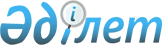 О внесении изменения в постановление акимата Макатского района от 07 июля 2015 года № 140 "Об установлении квоты рабочих мест по Макатскому району"
					
			Утративший силу
			
			
		
					Постановление акимата Макатского района Атырауской области от 30 декабря 2015 года № 287. Зарегистрировано Департаментом юстиции Атырауской области 12 января 2016 года № 3432. Утратило силу постановлением Макатского районного акимата Атырауской области от 15 апреля 2016 года № 62      Сноска. Утратило силу постановлением Макатского районного акимата Атырауской области от 15.04.2016 № 62.

      В соответствии со статьей 31 Закона Республики Казакстан от 23 января 2001 года "О местном государственном управлении и самоуправлении в Республике Казакстан", подпунктам 5-2) статьи 7 Закона Республики Казахстан от 23 января 2001 года "О занятости населения", статьей 21 Закона Республики Казакстан от 24 марта 1998 года "О нормативных правовых актах" районный акимат ПОСТАНОВЛЯЕТ: 

      1. Внести в постановление районного акимата от 07 июля 2015 года № 140 "Об установлении квоты рабочих мест по Макатскому району" (зарегистрированное в реестре государственной регистрации нормативных правовых актов за № 3273, опубликовано в газете "Макат тынысы" от 13 августа 2015 года) следующее изменение:

      подпункт 1) подпункт 1) пункта 1 указанного постановления изложить в новой редакции:

      "1) Для трудоустройства инвалидов установить квоту в размере трех процентов от численности рабочих мест без учета рабочих мест на тяжелых работах, работах с вредными, опасными условиями труда, в порядке определяемом центральным исполнительным органом;".

      2. Контроль за исполнением настоящего постановления возложить на заместителя акима района Х. Тулеушова. 

      3. Настоящее постановление вступает в силу со дня государственной регистрации в органах юстиции и вводится в действие по истечении десяти календарных дней после дня его первого официального опубликования.


					© 2012. РГП на ПХВ «Институт законодательства и правовой информации Республики Казахстан» Министерства юстиции Республики Казахстан
				
      Аким района

Б. Сарсенгалиев
